Infoblad april, 2024.Kära medlemmar! Nu är våren här men vi inväntar otåligt värmen. Vi kan förhoppningsvis snart se fram emot ljusa och varma kvällar i vår fina trädgård. Här kommer senaste nytt från styrelsen och kontoret.Städdag: Familjedagen Den 28/4 är det dags för vår gemensamma städdag. Vi träffas kl 11 och städar tillsammans i trädgården. En lista med uppgifter kommer att finnas. Vi avslutar med korvgrillning och fika. Vi hoppas på stor uppslutning. Separat information har skickats ut samt placerats i samtliga entréer.PorttelefonernaÄntligen! (som Gert Fylking hade sagt) Efter flertalet företag som varit på plats, många timmars felsökningar, byte av utrustning kan vi äntligen meddela att porttelefonerna fungerar igen. Koderna kommer vi ha kvar som back-up. Kodbyte sker i månadsskiftet.  Separat info skickas ut. Telefontider: Från och med 2:a Maj kommer kontoret att nås på nedanstående telefontider. Detta har gällt under ett års tid, men då många väljer att ringa ändå måste vi tyvärr begränsa växeln från och med nu. Det går alltid bra att maila in sitt ärende. Som vanligt kopplas man till vaktbolaget efter kl 16. Kontoret har även öppet för besök två dagar i veckan. Kontorets telefontider:Mån/Ons/Fre: 09:30 - 12:00Tis/Tors: 13:00 - 16:00Kontorets öppettider:Tisd: 16:00 - 17:30Tors: 10:00 - 12:00Skadedjur: Föreningen har tagit hjälp av Länsförsäkringar Skåne Service & Sanering för att få hjälp att bekämpa råttor, som har synts på gården och även utanför området.Tänk på att inte slänga något skräp/mat på gården och var noga med att inget skräp hamnar på golvet i soprummen.FamiljedagenSöndagen 2a juni är det äntligen dags för vår årliga familjedag. Vi kommer sedvanligt ha massor med aktiviteter i trädgården, både för stora och små. I år kommer vi, som vi nämnt i förra bladet, få besök av tidningen Hemma i HSB. De kommer göra ett reportage om medlemsaktiviteter och hur man kan samla medlemmar för att öka trivsel och gemenskap i en brf.I år kommer vi ta in föranmälan för att kunna handla mat och fika till rätt antal personer. Likaså behöver specialkost föranmälas. Så boka redan i datumet i kalendern. Mer info om tider och anmälan kommer senare i maj. HjärtstartareTvå stycken hjärtstartare är nu installerade på vår innergård. En finns på miljöhuset vid låghusen. Den andra finns på gaveln på hus 52 mot trädgården. De är placerade utomhus så alla medlemmar kan nå dem. De är skyddade inuti en box mot kyla och fukt, samt har en gps-sändare. Vid öppning så tjuter enheten samt sänder en signal att det används. Vi kommer även se till att de övervakas av kamera. Information från Svenska rådet för hjärt-lungräddningRådet uppmanar till spridning av hjärtstartare i samhället och ökad användning. Varje år drabbas cirka 6000 personer i Sverige av hjärtstopp utanför sjukhus. Vid ett plötsligt hjärtstopp uppstår ett elektriskt kaos i hjärtat som medför att pumpförmågan upphör och att blodtillförseln till kroppen avstannar. Behandling med hjärtstartare i form av strömstöt (defibrillering) kan återställa hjärtats normala rytm och är den viktigaste faktorn för överlevnad. Vetenskapliga studier visar att 7 av 10 kan överleva om behandling med hjärt-lungräddning (HLR) och defibrillering startas snabbt.En hjärtstartare kan användas av vem som helst, till vem som helst med misstänkt hjärtstopp (medvetslös med ingen eller onormal andning). En hjärtstartare är enkel att använda, självinstruerande och kan aldrig orsaka skada om användaren följer råden. Hjärtstartarna kommer även att registreras på den nationella hjärtstartare listan.  https://www.hjartstartarregistret.se/Kontoret informerar:Bemanning på kontoret:Johan kommer att vara tillbaka på halvtid en period framåt och mestadels ansvara för lättare administrativa uppgifter. Khaled och Mariusz är på plats som vanligt. Mischa kommer preliminärt att arbeta till sista maj. Kontoret kommer även att få hjälp av Benjamin under semesterperioden. Benjamin gör som bekant sin yrkespraktik hos oss och har varit här några somrar i rad.Allt gott!Styrelsen och förvaltningskontoret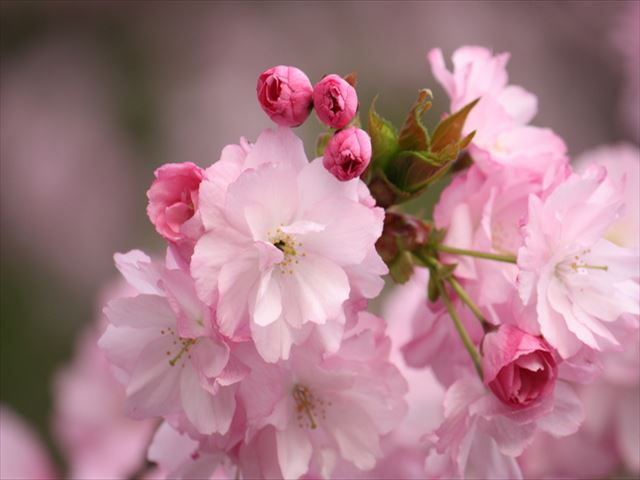 